
Varianta 1 - Voyager Of The Seas – Mediterana de Vest – 7 nopti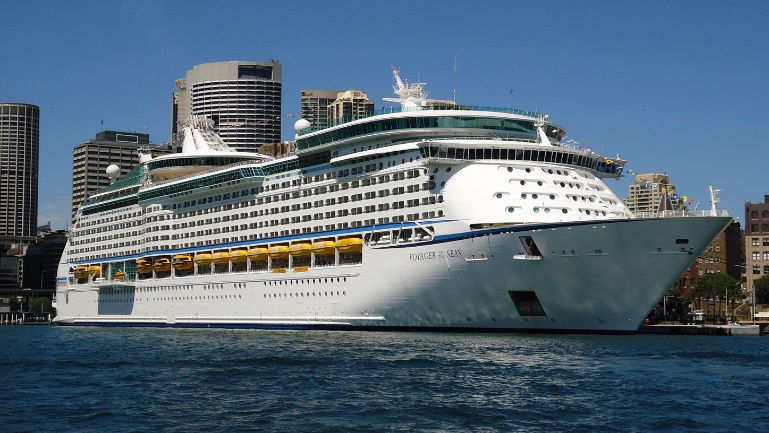 Itinerariul poate suferi modificari.08 IULIE 2024 – LOC IN CABINA DUBLA 2 ADULTICabina interioara 4V = 859 euro/pers. cu taxe portuare incluseCabina exterioara 2N = 1089 euro/pers. cu taxe portuare incluseCabina exterioara cu balcon 2D = 1339 euro/pers. cu taxe portuare incluse

Varianta 2 - Oasis Of The Seas – Mediterana de Vest – 7 nopti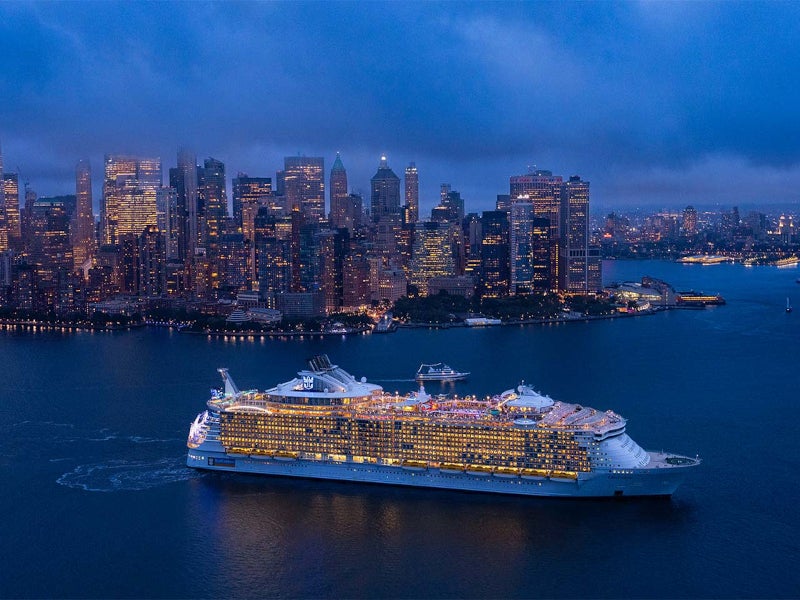 Itinerariul poate suferi modificari.25 AUGUST 2024 – LOC IN CABINA DUBLA 2 ADULTICabina interioara 4V = 1156 euro/pers. cu taxe portuare incluseCabina exterioara cu balcon cu vedere la Central Park 2J = 1311 euro/pers. cu taxe portuare incluseCabina exterioara cu balcon 2D = 1548 euro/pers. cu taxe portuare incluseCabina exterioara cu balcon 4D = 1548 euro/pers. cu taxe portuare incluse
Varianta 3 - Icon Of The Seas – Estul Caraibelor – 7 nopti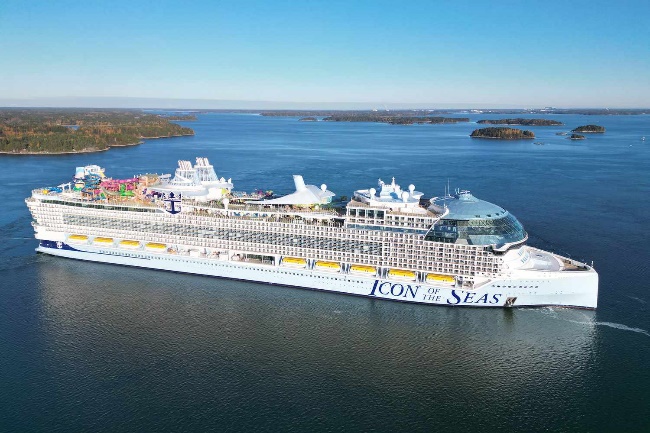 Itinerariul poate suferi modificari. Acest itinerariu necesita viza de SUA!
28 DECEMBRIE2024 – LOC IN CABINA DUBLA 2 ADULTICabina interioara Plus Q2 = 2046 euro/pers. cu taxe portuare incluseCabina exterioara cu balcon cu vedere la Surfside Family H5 = 2386 euro/pers. cu taxe portuare incluseCabina exterioara cu balcon D4 = 2566 euro/pers. cu taxe portuare incluse

Varianta 4 - Spectrum Of The Seas – Japonia & China – 7 nopti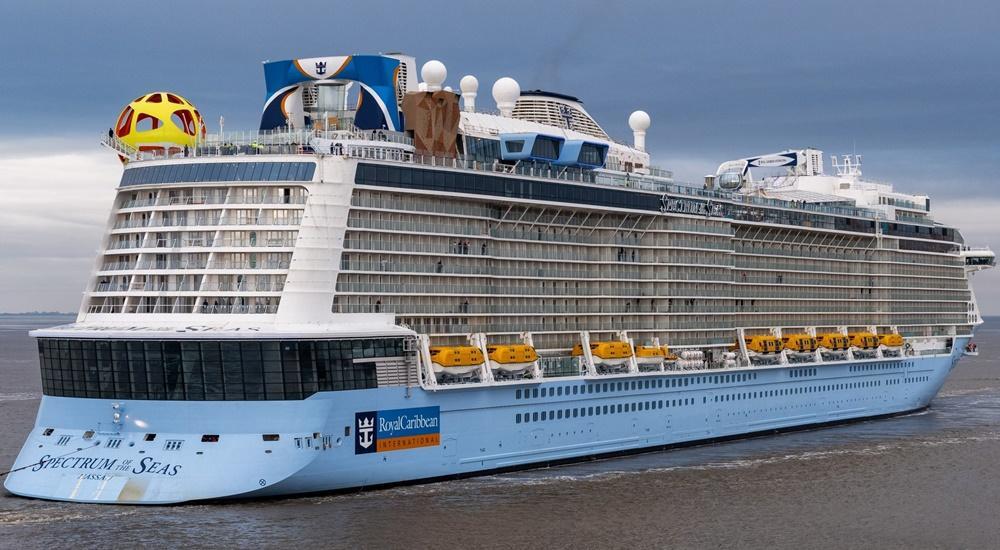                                                            Itinerariul poate suferi modificari.

02 NOIEMBRIE 2024 – LOC IN CABINA DUBLA 2 ADULTICabina interioara 4V = 957 euro/pers. cu taxe portuare incluseCabina exterioara 2N = 1067 euro/pers. cu taxe portuare incluseCabina exterioara cu balcon 2D = 1285 euro/pers. cu taxe portuare incluse

Varianta 5 - Anthem Of The Seas – Asia – 5 nopti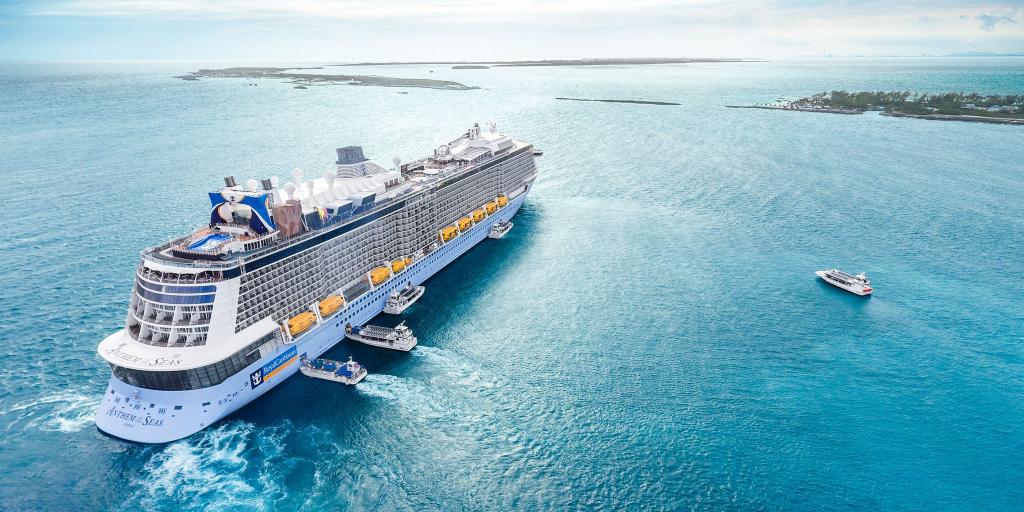                                                     Itinerariul poate suferi modificari.

05 DECEMBRIE 2024 – LOC IN CABINA DUBLA 2 ADULTICabina exterioara cu balcon 4D = 820 euro/pers. cu taxe portuare incluse

Varianta 6 - Anthem Of The Seas – Asia – 10 nopti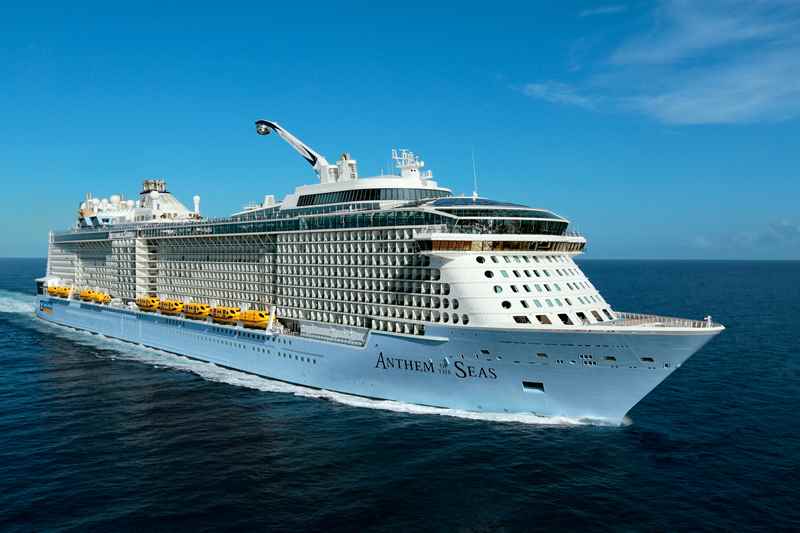 Itinerariul poate suferi modificari.
02 IANUARIE 2025 – LOC IN CABINA DUBLA 2 ADULTICabina interioara cu vedere virtuala 4U = 992 euro/pers. cu taxe portuare incluseCabina exterioara cu balcon 4D = 1372 euro/pers. cu taxe portuare incluse
Varianta 7 - Anthem Of The Seas – Asia – 5 nopti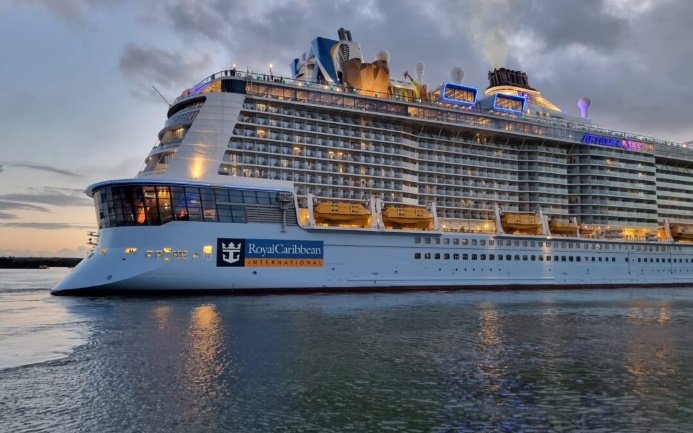 Itinerariul poate suferi modificari.
19 FEBRUARIE 2025 – LOC IN CABINA DUBLA 2 ADULTICabina exterioara 2N = 550 euro/pers. cu taxe portuare incluseCabina exterioara cu balcon 4D = 680 euro/pers. cu taxe portuare incluseVarianta 8 - Anthem Of The Seas – Asia – 8 nopti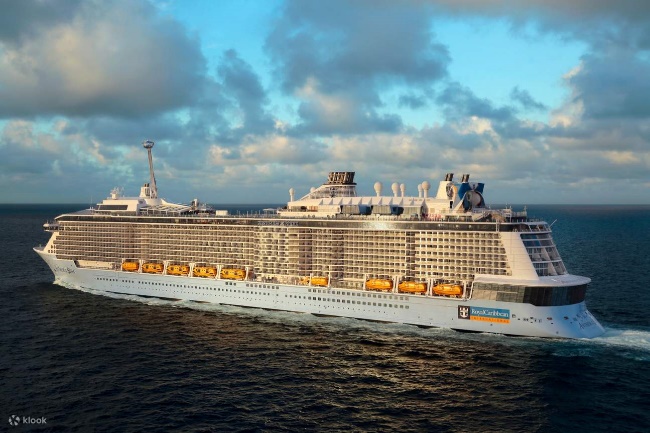 Itinerariul poate suferi modificari.
24 FEBRUARIE 2025 – LOC IN CABINA DUBLA 2 ADULTICabina exterioara cu balcon 4D = 1216 euro/pers. cu taxe portuare incluseNOTA: Cabinele sunt duble, de tip garantat. *Cabina garantata:
- se rezerva o categorie minima garantata (ex. interioara, cu geam, cu balcon, suite)
- localizarea si numarul exact de cabina vor fi aflate cel tarziu in ziua imbarcarii in port
- odata alocata cabina de compania de croaziere aceasta NU mai poate fi schimbata
- beneficii: tariful platit este cel mai mic pentru categoria respective, iar cabina poate beneficia de upgradare la o categorie de cabina superioara in functie de gradul de ocupare al vasului
- exista posibilitatea ca pentru cabinele cu hublou / cu balcon sa vi se aloce cabine cu vedere obstruata
- exista posibilitatea sa va fie alocata o cabina echipata pentru persoanele cu dizabilitatiTARIFUL CROAZIERELOR ROYAL CARIBBEAN INTERNATIONAL INCLUDE:Cazare cu pensiune completa, inclusiv apa, limonada, ceai si cafea la dozator;Activitati de recreere*, acces la piscina, jacuzzi, sauna, etc;Programe de divertisment, incluzand productii muzicale Broadway, spectacole de talie mondiala;Accesul la centrul de fitness* si la sauna;Programe pentru copii si adolescenti Adventure Ocean®;Micul dejun continental din cadrul room service;Taxe si servicii portuare;*Se pot percepe taxe suplimentare pentru anumite activitati de recreereTARIFUL CROAZIERELOR ROYAL CARIBBEAN INTERNATIONAL NU INCLUDE:Taxa pentru servicii la bord *Transportul pana la portul de imbarcare/debarcare;Cazari pre / post croaziera;Transferul la/de la vas;Excursiile optionale;Bauturile alcoolice si nealcoolice (altele decat cele mentionate la tariful include);Serviciul de spalatorie;Tratamentele de frumusete si sanatate;Telefoane;Cazinou;Internet;Taxele de rezervare la restaurantele cu specific;Room service (se achita o taxa de 7.95 USD/comanda, cu exceptia micului dejun continental care este inclus intariful croazierei);Asigurarea medicala si asigurarea storno;Vizele necesare itinerariului (obtinerea vizelor necesare este responsabilitatea pasagerilor);Serviciile medicale;Orice altceva ce nu apare mentionat ca fiind inclus in tarif;* Din 11 noiembrie 2023, valoarea taxei pentru servicii la bord (bacsisul) este de :18.00 USD (16.20 EUR)/persoana/zi pentru cabinele interioare, exterioare si cu balcon si junior suite-uri;20.50 USD (18.45 EUR)/persoana/zi pentru apartamente;
NOTA2: Este necesar pasaport valabil minim 6 luni de la data intoarcerii! Ofertele sunt valabile in limita cabinelor disponibile si se pot incheia fara o notificare prealabila!
DataPortulSosirePlecare08 Iul 2024Barcelona, Spania-5:00 PM09 Iul 2024Valencia, Spania8:00 AM6:00 PM10 Iul 2024Pe mare--11 Iul 2024Nice (Villefranche), Franta7:00 AM8:00 PM12 Iul 2024Ajaccio, Corsica8:00 AM6:00 PM13 Iul 2024Florence / Pisa (Livorno), Italia7:00 AM8:00 PM14 Iul 2024Portofino, Italia7:00 AM6:00 PM15 Iul 2024Roma (Civitavecchia), Italia5:30 AM-DataPortulSosirePlecare25 Aug 2024Barcelona, Spania-5:30 PM26 Aug 2024Palma De Mallorca, Spania8:00 AM4:00 PM27 Aug 2024Provence (Marsilia), Franta9:00 AM6:00 PM28 Aug 2024Florence / Pisa (La Spezia), Italia8:30 AM8:30 PM29 Aug 2024Roma (Civitavecchia), Italia7:00 AM8:00 PM30 Aug 2024Napoli (Capri), Italia7:00 AM8:00 PM31 Aug 2024Pe mare--01 Sep 2024Barcelona, Spania5:00 AM-DataPortulSosirePlecare28 Dec 2024Miami, Florida-5:00 PM29 Dec 2024Pe mare--30 Dec 2024Pe mare--31 Dec 2024Basseterre, St.Kitts8:00 AM6:00 PM01 Ian 2025Charlotte Amalie, St.Thomas7:00 AM2:00 PM02 Ian 2025Pe mare--03 Ian 2025Perfect Day At Cococay, Bahamas8:30 AM5:00 PM04 Ian 2025Miami, Florida6:00 AM-DataPortulSosirePlecare02 Nov 2024Shanghai (Baoshan), China-4:30 PM03 Nov 2024Pe mare--04 Nov 2024Kobe, Japonia2:30 PM-05 Nov 2024Kobe, Japonia-4:00 AM05 Nov 2024Kyoto (Osaka), Japonia7:00 AM3:30 PM06 Nov 2024Tokyo (Yokohama), Japonia1:30 PM11:00 PM07 Nov 2024Pe mare--08 Nov 2024Pe mare--09 Nov 2024Shanghai (Baoshan), China7:00 AM-DataPortulSosirePlecare05 Dec 2024Singapore, Singapore-4:30 PM06 Dec 2024Penang, Malaezia2:00 PM9:00 PM07 Dec 2024Phuket, Thailanda8:00 AM-08 Dec 2024Phuket, Thailanda-8:00 PM09 Dec 2024Pe mare--10 Dec 2024Singapore, Singapore7:00 AM-DataPortulSosirePlecare02 Ian 2025Singapore, Singapore-4:30 PM03 Ian 2025Pe mare--04 Ian 2025Bangkok (Laem Chabang), Thailanda10:00 AM-05 Ian 2025Bangkok (Laem Chabang), Thailanda-7:00 PM06 Ian 2025Pe mare--07 Ian 2025Ho Chi Minh (Phu My), Vietnam7:00 AM6:00 PM08 Ian 2025Nha Trang, Vietnam8:00 AM6:00 PM09 Ian 2025Hue /danang (Chan May), Vietnam10:00 AM8:00 PM10 Ian 2025Pe mare--11 Ian 2025Pe mare--12 Ian 2025Singapore, Singapore7:00 AM-DataPortulSosirePlecare19 Feb 2025Singapore, Singapore-4:30 PM20 Feb 2025Penang, Malaezia2:00 PM9:00 PM21 Feb 2025Phuket, Thailanda8:00 AM-22 Feb 2025Phuket, Thailanda-8:00 PM23 Feb 2025Pe mare--24 Feb 2025Singapore, Singapore7:00 AM-DataPortulSosirePlecare24 Feb 2025Singapore, Singapore-4:30 PM25 Feb 2025Pe mare--26 Feb 2025Pe mare--27 Feb 2025Celukan Bawang, Indonesia7:00 AM11:00 PM28 Feb 2025Bali (Benoa), Indonesia7:00 AM11:00 PM01 Mar 2025Lombok, Indonesia7:00 AM11:00 PM02 Mar 2025Pe mare--03 Mar 2025Pe mare--04 Mar 2025Singapore, Singapore6:00 AM-